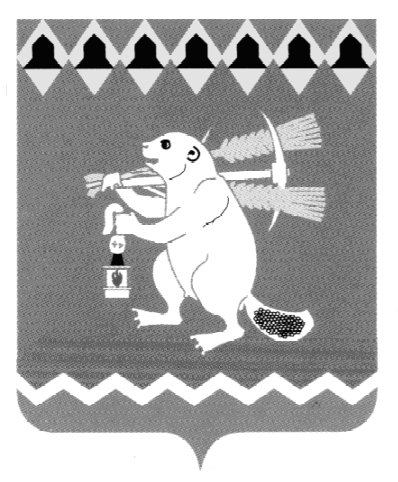 Администрация Артемовского городского округа РАСПОРЯЖЕНИЕот 			№       -РАО внесении изменений в Положение об оплате труда работников, замещающих должности, не отнесенные к должностям муниципальной
службы, и осуществляющих техническое обеспечение деятельности
Администрации Артемовского городского округа и в Положение
об оплате труда рабочих отдельных профессий и младшего
обслуживающего персонала, занятых обслуживанием
Администрации Артемовского городского округаВ целях упорядочения оплаты труда и повышения социальных гарантий лицам, замещающим должности, не отнесенные к должностям муниципальной службы и осуществляющих техническое обеспечение деятельности, а также отдельных профессий рабочих и младшего обслуживающего персонала Администрации Артемовского городского округа, в соответствии со статьей 134 Трудового кодекса Российской Федерации, руководствуясь статьями 30, 31 Устава Артемовского городского округа,Внести в Положение об оплате труда работников, замещающих должности, не отнесенные к должностям муниципальной службы, и осуществляющих техническое обеспечение деятельности Администрации Артемовского городского округа, утвержденное распоряжением Администрации Артемовского городского округа от 08.04.2016 № 125-РА, с изменениями, внесенными распоряжениями Администрации Артемовского городского округа от 30.01.2017 № 18-РА, от 28.09.2017 № 153-РА, от 30.11.2017 № 202-РА, от 15.08.2018 № 120-РА, от 25.09.2019 № 119-РА, от 09.10.2019 № 125-РА, (далее - Положение) следующее изменение:в пункте 10 Положения таблицу изложить в следующей редакции:Настоящее распоряжение распространяется на правоотношения, возникшие с 01.01.2020.Распоряжение опубликовать в газете «Артемовский рабочий», разместить на официальном сайте Артемовского городского округа в информационно-телекоммуникационной сети «Интернет». Контроль за исполнением распоряжения оставляю за собой.Глава Артемовского городского округа                                    А.В. Самочерновп/пНаименование должностиРазмеры должностных окладов (в рублях)1.Заведующий отделом развития информационных технологий10 6302.Программист7 3603.Старший инспектор - заведующийадминистративно-хозяйственной частью7 3604.Старший инспектор7 3605.Инспектор5 7216.Инженер-программист9 819